Name: _________________________________________	Period: ________________Surreal Landscape Artist’s Reflection: Write down the elements of art that you used in your composition.Write down the principles of design you used in your composition.Write an eight-verse, Dr. Seuss-like rhyming poem or a four-sentence statement that describes your landscape.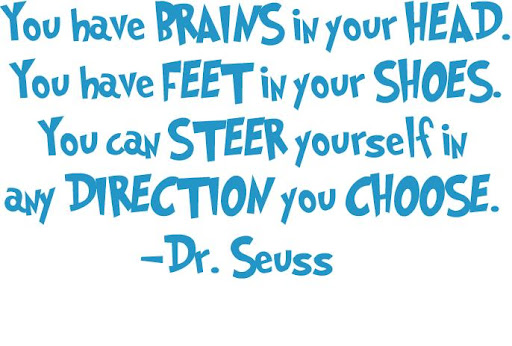 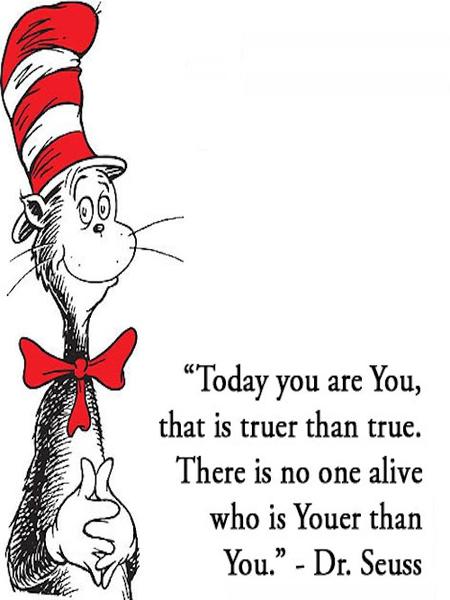 What are three strengths about your work?What are two things that you would change about your work?